主日講題：苦難中的祝福經    文：使徒行傳第十六章詩    歌：展開屬天的翅膀、一生敬拜祢、領我到祢寶血裡報告事項【歡迎】第一次來參加聚會的新朋友和弟兄姊妹，我們在主裡竭誠歡迎；請簡短自我介紹，讓我們認識您；邀請會後留下享用愛筵。主日愛筵後下午01:00在餐廳有兒主會議，請兒主老師踴躍參加。7/16~20舉辦〝天財好管家--理財夏令營〞，熱烈招生中，招收30人，額滿採候補登記!歡迎社區小朋友報名參加，請參考活動海報，採網路線上報名，或來電洽詢。7/27-28舉辦教會夏令會，主題：合神心意的器皿，講員：謝國銘老師，將於優美的台南玉井加利利宣教中心舉行，並有安平半日遊，請弟兄姊妹踴躍參加。報名費1,800元，6/16前報名，早鳥優惠價1,500元，細節請參考粉紅色報名表。請填寫報名表後，交給各小組長。為夏令會招募五萬元特別奉獻，請弟兄姊妹按著聖靈的感動，憑信心奉獻。代禱事項求 神掌權教會同工團隊的分工配搭規劃，按真理建立教會治理體制，聖靈帶領教會前面的方向。為7月份教會夏令會、理財夏令營和大專門徒營的籌備工作，和所需要的經費禱告，求主豐富供應。求主充足供應教會經常費，使我們事工的需要經歷神的豐盛。楊媽媽(慧雯.慧萍的母親)因消化道再度出血住院，願主的憐憫醫治臨到!素玲的母親手術後已平安出院，求主保守得以順利復原。為添立的父親目前在雲林家中休養，求主眷佑早日完全恢復健康。為亞琦姊妹及薇鎔姊妹懷孕，求主保守腹中小生命平安、健康成長。依玲的母親左眼視力恢復，偉銘弟兄的母親癌症化療，求 神醫治保守。錦坤標靶治療得以有好的療效。【教會上週奉獻收入】：主日奉獻 2,140 元/ 什一奉獻 33,000 元/ 門徒營20,000元/ 夏令會 2,000元/  合計 57,140 元  兒童主日學 暨 學青團契 為七月理財營代禱，已開始進入籌備工作，求主賜給同工們有智慧來預備。為升高中職的學生（浩恩、耀心、立箴、君衛、鳳堯、涵兮、品柔），及升大學的學生（洪旻謙、陳奕均）禱告，求主帶領為他們預備合適的學校科系。為七月份的門徒營籌備都能順利，也求神預備大專生的心；今年的主題是「國度」，為門徒營招募五萬元特別奉獻，請弟兄姊妹按著聖靈的感動，憑信心奉獻。。長青講題：                  經    文：使徒行傳 第16章 長青團契 暨 惠來關懷服務協會 7/27-28(週六.日)教會夏令會，週日下午除了到玉井芒果市場外，還要到安平大帆船新景點及樹屋、老街等，費用2000元，報名請洽瑞娟姊妹。賀伯伯身體軟弱，求主保守醫治!賴媽媽合適的新外勞能早日報到。6/16(日)中午1-2在社區教室召開長青同工三月會，邀請參與及關心長青福音事工的家人與會。參加6/20(四)貓空野外禮拜的長輩，當日請在7:30長安國小乘車出發。 眾教會 暨 台灣基督徒聚會處差傳協會(TCAM) 中科教會：請持續為長老們、培訓中的講道弟兄與同工禱告，｢沒有異象，民就放肆｣，求主保守我們持守共同異象。虎尾教會：求神祝福教會會所修繕工程的規劃，招募奉獻550萬元，施工得以順利今年底完成，賜福教會屬靈的復興。差傳協會：為下一個學年訓練中心的招生禱告，求主預備學生，賜福中心屬靈的資源能造就更多的弟兄姊妹； 為6/17-19結業式暨退修會一切順利代禱。教會與世俗“…所以凡想要與世俗為友的，就是與神為敵了”（雅四：4）　　為甚麼聖經說與世俗為友的便是與神為敵呢？因為世俗的觀念就是已有罪性的人憑天性自然形成的觀念，教會卻是屬神的子民，是應按神的旨意生活行事的團體；罪人的本性與神的本性有很大的距離。所以教會不應容讓世俗觀念腐蝕，且應保持與世俗分別。　　教會被稱為神的家（提前三：15）。為甚麼不稱為神的“有限公司”？是否因為使徒時代教會人數少，設立的教會也少，所以稱為神的家麼？不是。使徒行傳第二章記載，教會一開始就增添了三千門徒，不久又增加到五千以上（徒四：4），而且很快的各地也都設立了教會。保羅卻在以弗所書第三章第十五節說：“天上地上的各家（各家小字作全家）都因祂得名。”聖經始終沒有把教會看作機構。雖然教會發展到很大很多的地步時，聖經仍要保持教會是神的家的觀念，並以家的原則管理教會。　　“家”是個生命的“機構”。家有組織，有長幼，有權柄與秩序，卻也有骨肉之親的愛在“組織”與權柄之間調和。正常情形下，在家中最受敬重的人，不是最有錢最有權勢的人，而是生命最長大的人。父親養育兒女是出於生命的愛，家主給僕人金錢是為付工價。兒女服事父母是出於孝心；僕人服事主人是因責任與僱價。這就是家與機構的不同。　　　人們常以教會迅速增長，不能再用“家”的方式治理為理由，卻不是聖經的主張。較主要的原因可能是我們在教導上不知不覺把工商管理的原理作為“牧會”或“治會”的主要根據，對教會是神的家卻沒有甚麼體驗。　　這樣難怪今日有些剛從神學院出來的神學生，一開始接受教會職分時，就要談妥薪金，休假，福利金，工作時間…等，自己先把自己看作僱工，然後希望別人尊重他為神的僕人。因他們所受的教導使他們認為應當爭取傳道人的合法權益。另一方面現今婚姻與家庭的普遍破碎的情形，也使人對家的領會難有完美的印象。這樣，對教會是神的家的體驗，就更淡薄而缺乏真實感了！　　世俗觀念基本上是功利主義，講利益，講“現實”。世俗化的愛跟聖經所要我們宣揚神的愛絕不相同。但神的家乃是以活出神的愛，傳揚神的愛為宗旨的，全然是兩種不同的目標。　　生活在今日商業社會中的基督徒，難免受商業觀念的影響。商業觀念成為世俗觀念的主要部份。這種觀念必然影響教會。商業化的觀念以有金錢，權勢，屬世地位的居先。教會領袖的靈命造詣，對神的話語的認識，神旨意的遵從，必然放在次要或陪襯的地位。這樣，教會中可以決策的負責人，對教會的得失輕重，只能按世俗的商業價值觀，不會按屬靈的價值觀定取捨，但神對教會的期望是教會在屬靈真理方面長成“大人”，成為真理的柱石，為真理作見證，作“神奧祕事”（真理）的管家。　　　聖經非常注意引導教會方向的正確。人把教會帶向錯誤的方向是比姦淫，兇殺更大的罪。今日基督徒的困難是缺乏屬靈的判斷能力，難辨真假，難辨潮流。所以更需要虛心戰兢地在聖經真理與靈命追求長進，常存倚靠神的心態。許多人不肯付代價，卻喜歡作帶路的人。這樣的人該知道世上沒有僥倖的成功，在神的道和靈命的追求上更是這樣。雖然不理會真理原則，隨波逐流是最省時省力的路，但也是最危險最沒有方向的路。我們應存謙虛的心求聖靈引導我們進入真理中行走，讓主耶穌作我們的掌舵者，教會就不至被世俗的潮流吞沒，反可以成為苦海中的燈塔了！　　有人在社會上始終未能居人之上，便到教會裏發展領袖慾，權力慾，把教會當作施展他個人才華的社團。而且把一般社團觀念應用在教會，根本不理會聖經的原則。或有人把自己在職業上所受上司的冤氣和同事們所給他的委屈，下意識地帶到教會去發洩，把傳道人或在他們帶領下溫良的肢體作為發洩的對象。一旦有甚麼不如意，就會借題發揮地對教會大加毀謗，隨意挑剔；卻無意中顯露出他平素隱藏起來那種敵對神的生命，凡是不好的事都怪在耶穌身上。這完全是世俗人的勢利觀念，對自己有利則讚，對自己不利則毀。有時他們看來頗像一家人，有時卻彷彿是教外的旁觀者，全看情勢損益而定。這證明那維繫他們與教會關係的是“損”與“益”的問題，不是因有同一生命的緣故。但“家”是因生命而聯繫在一起的，不是父母所生難以加入，由父母生的自然是一家人，同安樂，共患難，榮辱與共，不看風轉舵，不趨炎附勢。但神卻容許祂的家有時遭受若干程度的試煉，好把不同生命的荊棘顯出來，讓忠心有見識的管家知道怎樣行事。　　神的兒子們應當起來一同按真理建造神的家，不容世俗的功利思想，虛偽友情污染神家的純真；也不給魔鬼留地步，讓牠在神家中作佈散分爭的工作（箴六：16-18），使神的家真正成為真理的柱石和根基。（提前三：15）(轉載自金燈台活頁刊/作者陳終道)本週金句：使徒行傳第十七章：24-25創造宇宙和其中萬物的神，既是天地的主，就不住人手所造的殿，也不用人手服事，好像缺少什麼；自己倒將生命、氣息、萬物，賜給萬人。 財團法人惠來里基督徒聚會處Hui Lai Li Christian Assembly第1206期2019年6月16日 主    日    週  報第1206期2019年6月16日地址：台中市西屯路二段208巷3號 （塔木德飯店旁的機車行巷內）電話：（04）2311-3896       傳真：（04）2312-7514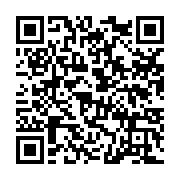 Email: hll.church@gmail.com   網站：hllchurch.org統編：7895-2779           惠來里基督徒聚會處     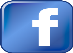 異象：傳揚福音．成全聖徒．建立教會．候主再臨今年主題：奉獻生命活石，建造神的教會  本週同步讀經進度：使徒行傳第十七章地址：台中市西屯路二段208巷3號 （塔木德飯店旁的機車行巷內）電話：（04）2311-3896       傳真：（04）2312-7514Email: hll.church@gmail.com   網站：hllchurch.org統編：7895-2779           惠來里基督徒聚會處     異象：傳揚福音．成全聖徒．建立教會．候主再臨今年主題：奉獻生命活石，建造神的教會  本週同步讀經進度：使徒行傳第十七章本週下週主日崇拜聚會講員 謝光中弟兄 余偉銘弟兄領會、司琴、配唱 偉銘、慧雯、瓊馨 同正、雅婷、僑偉插花、錄影、音控金菊、立箴、鈞偉金菊、典辰、依玲分發週報、愛筵後清理家庭第三大組家庭第四大組兒童主日學 威皓、忠益；微惠、敏恩 亞琦、瑀雯；建美、旻謙總招待/ 擘餅/ 遞餅明淵/ 宙祥/明淵、 旻謙賜郎/ 光中/偉俊、 美妹遞杯依玲、 如玉淑芬、 瑞娟本週(6/13)下週(6/20)週四長青崇拜聚會講員 查經：使徒行傳 第16章野外禮拜：木柵及貓空之旅領會/查經 莉莉/金菊.曜同.佳蓉野外禮拜：木柵及貓空之旅愛筵服事 朱蔭、芳娜、慧娟野外禮拜：木柵及貓空之旅